Lampiran II Surat Ketua LPPMNomor	: 6163/IT1.B07.1/TA.00/2021Tanggal 	: 18 November 2021PROSEDUR PEMBUATANSURAT PERNYATAAN TANGGUNGJAWAB BELANJA (SPTB) 100%PROGRAM RISET KEMENDIKBUDRISTEK TAHUN 2021KONTRAK TAHUN JAMAKLPPM menyediakan Form Rincian Pengeluaran yang dikirimkan ke setiap Fakultas/Sekolah. Form Rincian Pengeluaran yang dikirimkan hanya sebagai bahan acuan untuk entry di https://simlitabmas.ristekbrin.go.idForm Rincian Pengeluaran diisi oleh Pengelola Keuangan Kerma Fakultas/Sekolah/LPPM sesuai dengan data realisasi bukti belanja (100%).Fakultas/Sekolah/LPPM menyampaikan Form Rincian Pengeluaran ke para dosen peneliti.Dosen peneliti menginput SPTB di https://simlitabmas.ristekbrin.go.id dengan mengacu pada Form Rincian Pengeluaran yang sudah diisi oleh Pengelola Keuangan Kerma Fakultas/Sekolah/LPPM.SPTB diunduh dan dicetak dari Simlitabmas, ditandatangani di atas Materai Rp. 10.000,- kemudian dipindai (scan) dan dikonversi ke format PDF, dan selanjutnya diunggah ke Simlitabmas.Berkas asli SPTB disimpan di masing-masing Fakultas/Sekolah/LPPM sesuai dengan unit pengelola administrasi keuangannya.Peneliti mengunggah SPTB di Simlitabmas dengan format dan ketentuan terlampir pada Peraturan Dirjen Perbendaharaan Kementerian Keuangan RI Nomor Per-7/PB/2019 tentang perubahan atas Peraturan Dirjen Perbendaharaan Nomor Per-15/PB/2017 tentang Petunjuk Pelaksanaan Pembayaran Anggaran Penelitian Berbasis Standar Biaya Keluaran Sub Keluaran Penelitian.PANDUAN PENGISIAN FORM RINCIAN PENGELUARAN UNTUK PENGELOLA KEUANGAN KERMA FAKULTAS / SEKOLAHIsi data Form Rincian Pengeluaran dengan ketentuan sebagai berikut :Nomor Surat Keputusan dan Nomor Perjanjian/Kontrak disesuaikan dengan jenis kontrak (Lihat Lampiran III)Anggaran Penelitian adalah besarnya anggaran penelitian 100% yang diterima oleh peneliti sesuai dengan Kontrak.Isi uraian biaya kegiatan penelitian yang meliputi :Bahan : uraian bahan habis pakai yang digunakan selama penelitianPengumpulan Data : uraian kegiatan pengumpulan data selama penelitianAnalisis Data (Termasuk Sewa Peralatan) : uraian kegiatan analisis data selama penelitianPelaporan, Luaran Wajib dan Luaran Tambahan : uraian pelaporan selama penelitian, serta uraian biaya luaran wajib dan luaran tambahan  Jumlah biaya kegiatan penelitian setiap uraian disesuaikan dengan Realisasi Dana.PANDUAN ENTRY DAN UNGGAH SPTB UNTUK DOSEN PENELITILogin ke SIMLITABMAS NG 2.0 (http://simlitabmas.ristekbrin.go.id) Pilih menu Penelitian, kemudian pilih sub menu SPTBPilih Tahun Pelaksanaan 2021Pada daftar penelitian, pilih icon Cetak SPTB 70100 (      ) berwarna biru untuk mengisi SPTB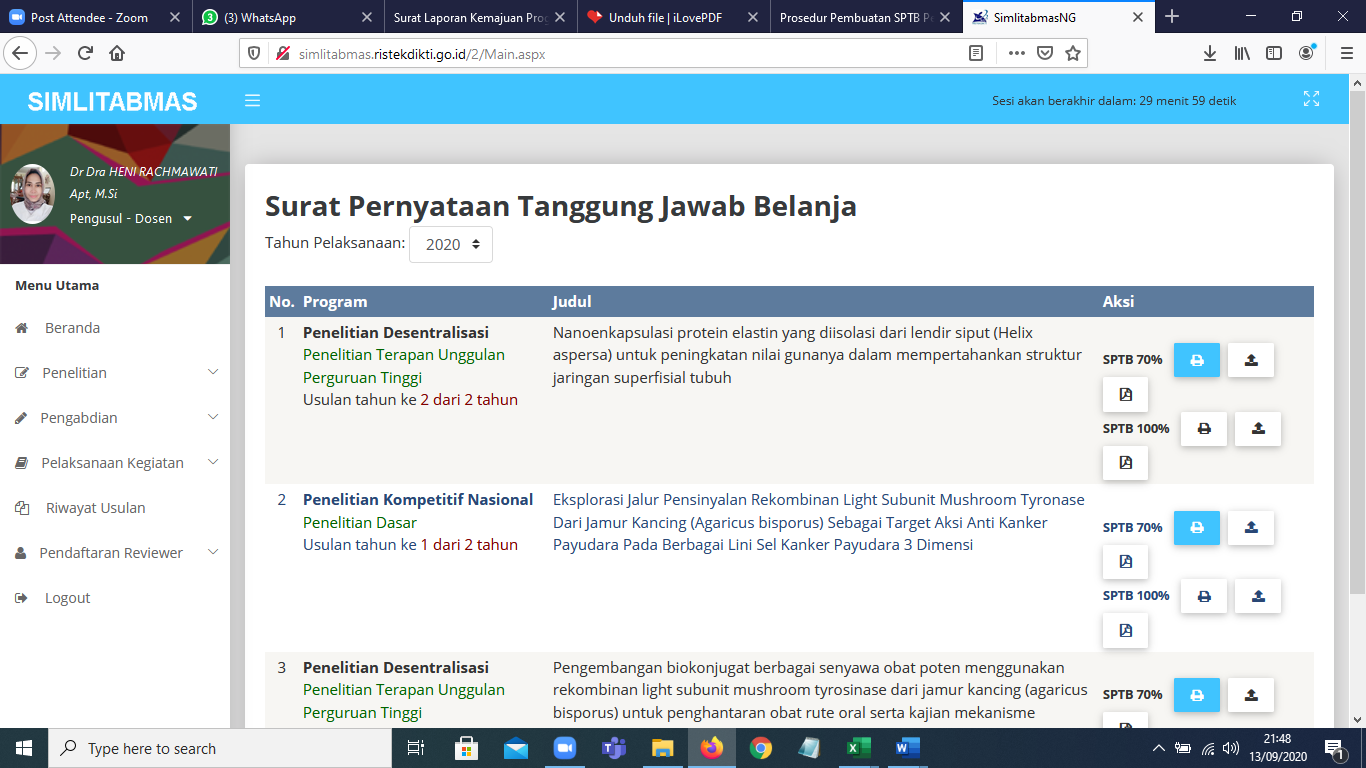 Pada halaman Surat Pernyataan Tanggung Jawab Belanja, entry data SPTB sesuai dengan Form Rincian Pengeluaran yang sudah diisi oleh Pengelola Keuangan Kerma Fakultas / Sekolah Setelah semua data terisi, pklik tombol Simpan (            ) untuk menyimpan data SPTB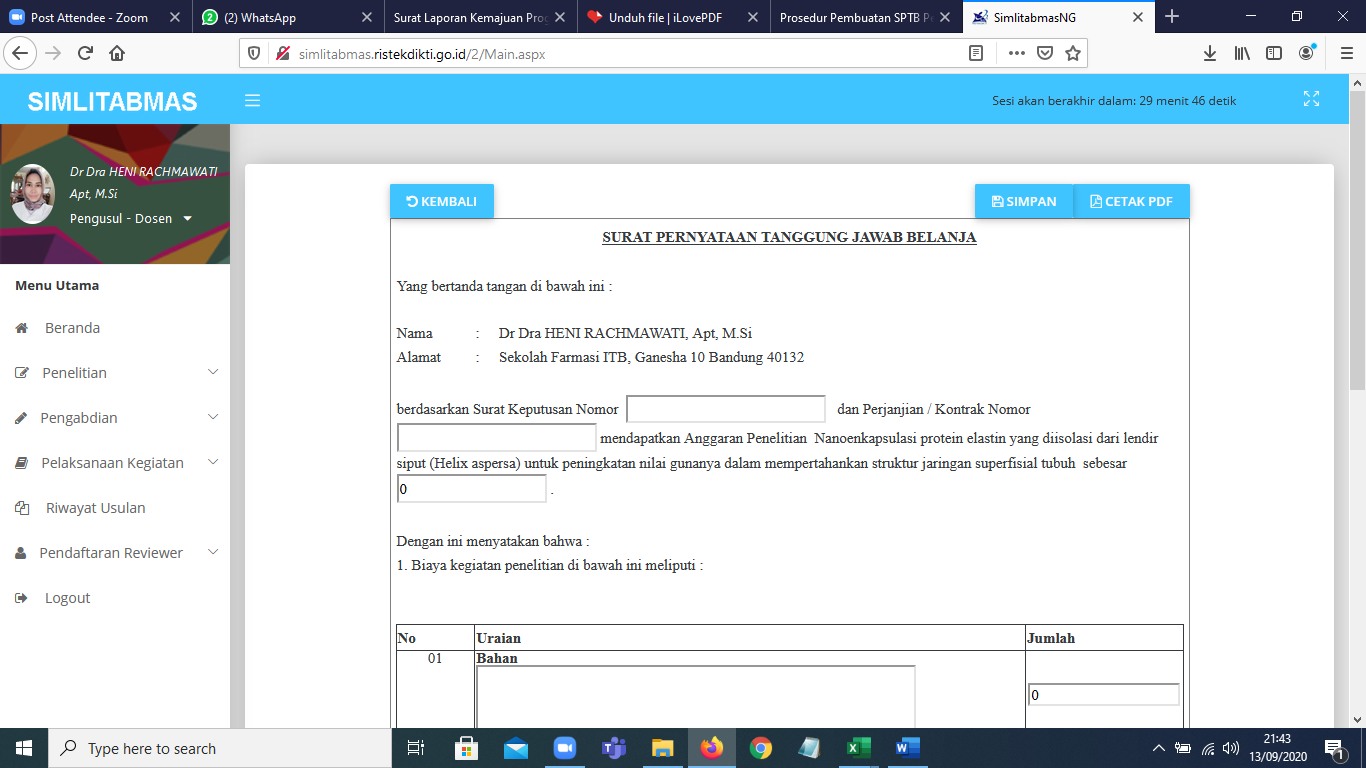 Kli tombol Cetak PDF ( 	   ) untuk mencetak SPTB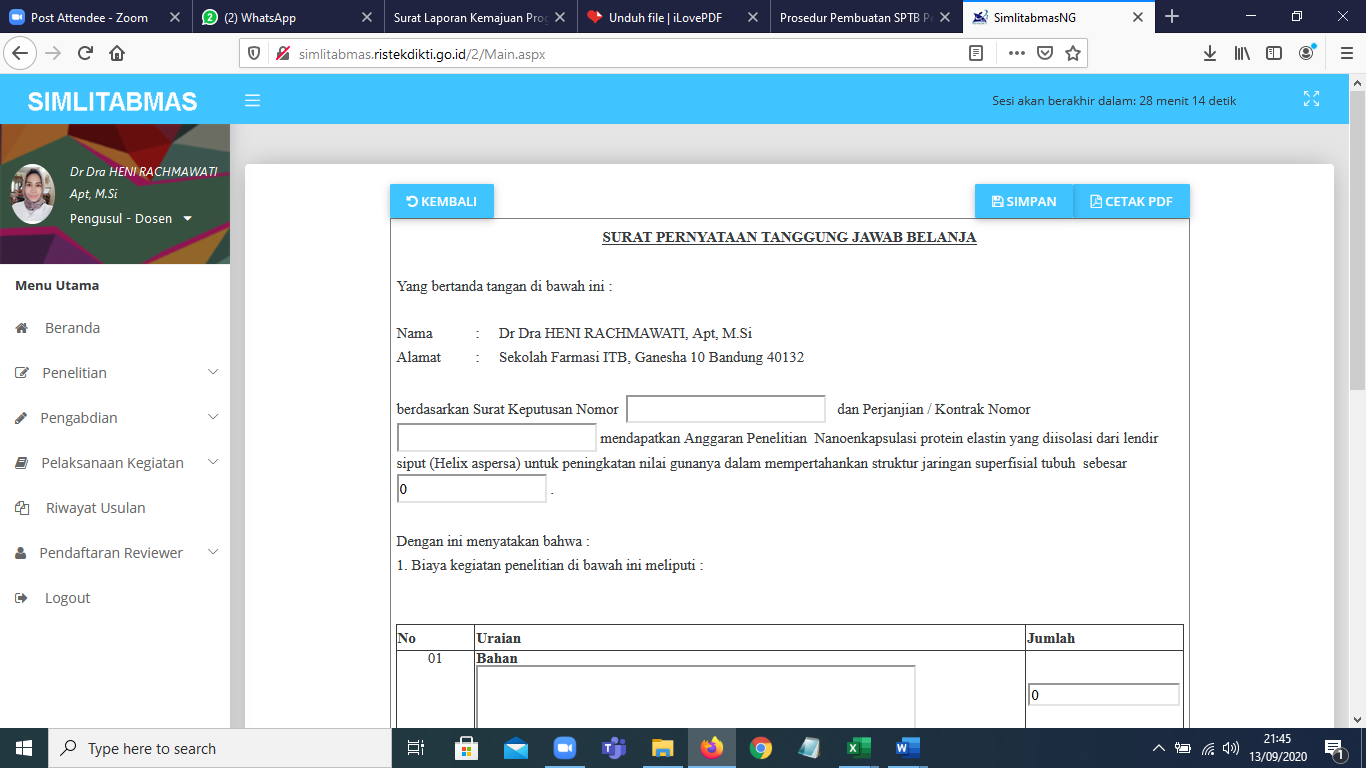 Surat Pernyataan Tanggung Jawab Belanja di ditandatangani oleh Ketua Peneliti di atas materai, kemudian di scanPilih tombol Kembali (            ) atau lakukan langkah nomor 2 dan 3 untuk masuk ke halaman Unggah Tanggung Jawab Belanja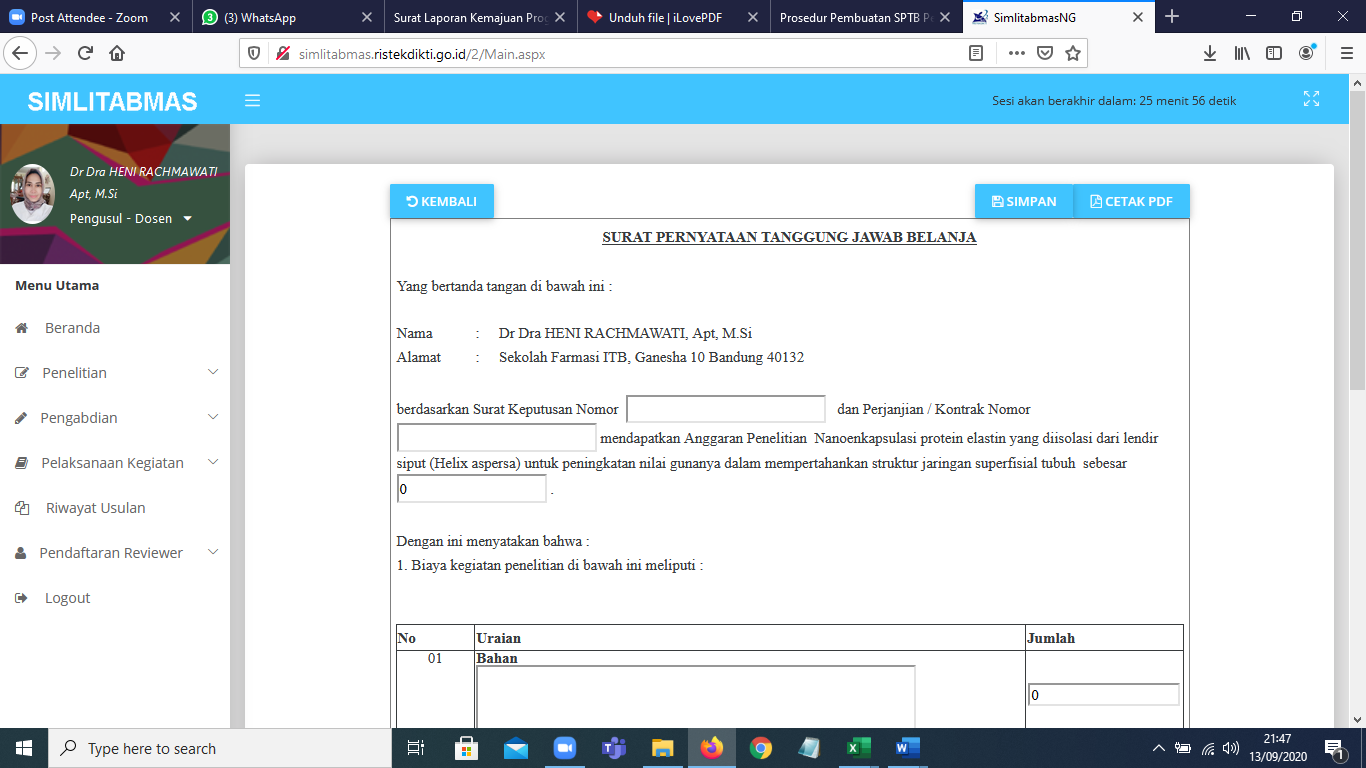 Pilih icon Unggah SPTB (       ) berwarna putih untuk mengunggah SPTB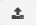 Pilih icon Unduh SPTB (       ) untuk mengunduh SPTB yang sudah diunggah, jika file bisa diunduh maka SPTB sudah tersimpan/terunggah dengan baik.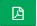 FORM RINCIAN PENGELUARANSEBAGAI ACUAN INPUTSURAT PERNYATAAN TANGGUNG JAWAB BELANJA (SPTB)Nama Ketua Peneliti	:	………………………………………………………..Nomor Surat Keputusan	:	(disesuaikan dengan jenis kontrak)Nomor Perjanjian / Kontrak	:	(disesuaikan dengan jenis kontrak)Judul Penelitian	:	………………………………………………………..………………………………		………………………………………………………..………………………………		………………………………………………………..………………………………Anggaran Penelitian	:	(diisi sesuai nilai kontrak 100%)Biaya kegiatan penelitian di bawah ini meliputi :NoNamaJumlah1Bahan(Tuliskan uraian bahan habis pakai yang digunakan selama penelitian)(Total jumlah bahan)2Pengumpulan Data(Tuliskan uraian kegiatan pengumpulan data selama penelitian)(Total jumlah pengumpulan bahan)3Analisis Data (Termasuk Sewa Peralatan) : (Tuliskan uraian kegiatan analisis data selama penelitian)(Total jumlah analisis data termasuk sewa peralatan)4Pelaporan, Luaran Wajib dan Luaran Tambahan : (Tuliskan uraian pelaporan selama penelitian, serta uaraian biaya luaran wajib dan luaran tambahan)(Total jumlah pelaporan, luaran wajib dan luaran tambahan)Jumlah(Total jumlah)